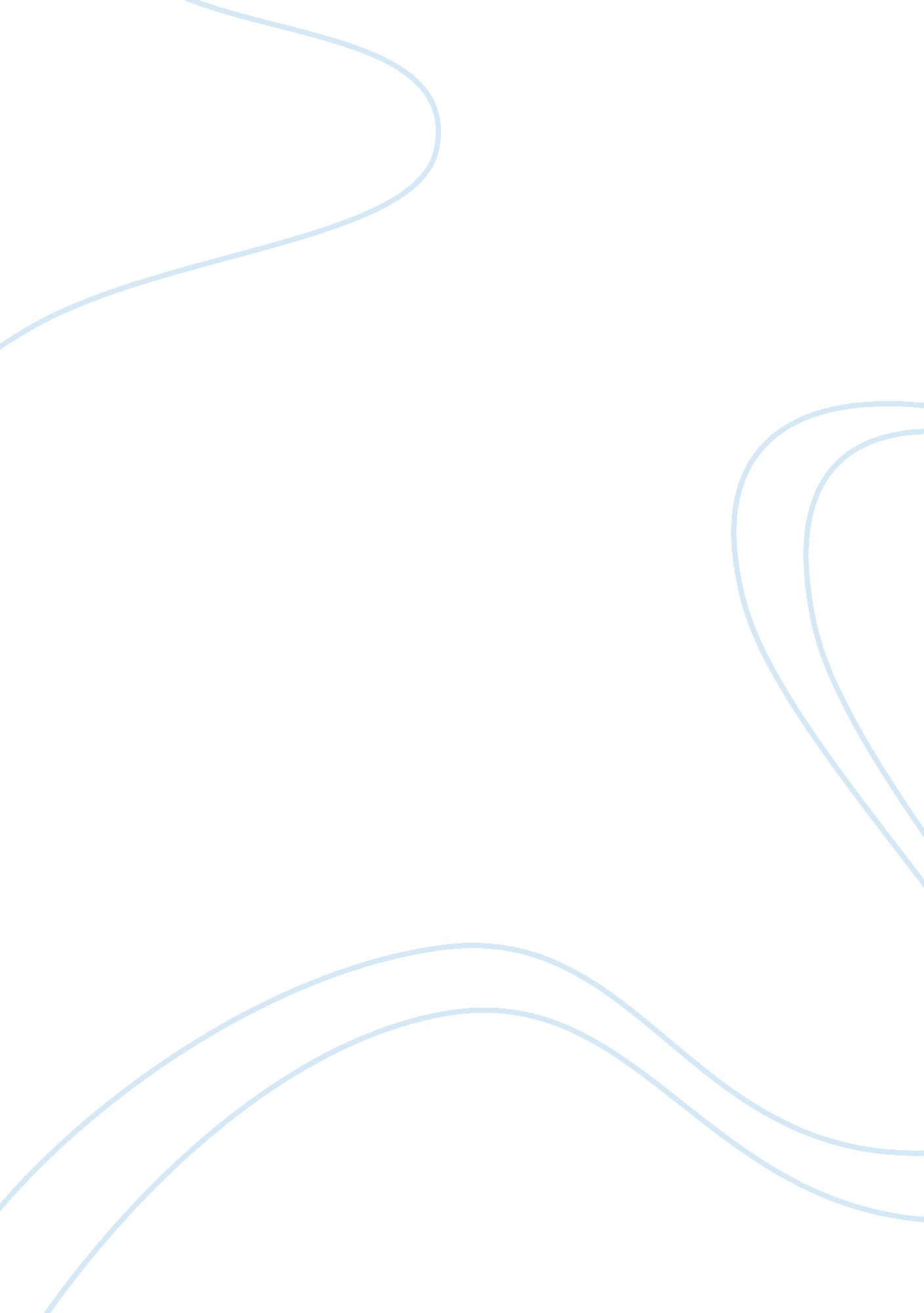 The performance of aviva life assurance business essay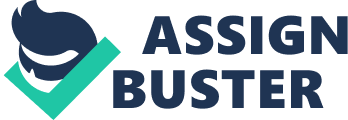 Aviva is in life confidence sector trading located in the part of cardinal London. The day of the month of incorporation as per ICC study is 09th of February 1990. Their chief activities are dealing of life confidence, long term helpings and general/health insurance concern and fund services. They operate in about 30 states around the universe. Aviva plc is universe 's 5th largest insurance group and the largest insurance services supplier in UK with 54, 000 employees functioning about 50 million clients worldwide ( Aviva corporate profile 2009 ) . It is one of the taking suppliers of life and pension merchandises in Europe. The nucleus intent is to supply prosperity and peace of head to clients. The strategic precedences are to pull off composite portfolio, to construct planetary plus direction, to apportion capital strictly, to increase client range and productiveness boost up. 1. 1 Scheme One Aviva and twice the value is scheme of Aviva. Harmonizing to Andrew Moss, Chief executive 's presentation the value and organisational significance of their scheme is to construct Aviva a planetary group, a regional construction, to garner a corporate acquisition and cognition and other resources to promote their growing. He besides adds react the challenges in a planetary market and eventually to maximise capableness of their plus direction. Operational significance he added the lucidity and intent by understanding the responsible and their ultimate aim. Neglecting the duplicate which intricate it. Moss insisted to understand their clients by pull offing endowments and introducing new merchandises to sell across planetary. Finally to raise the use of shared services to recognize the benefits of graduated table and buying power. The mark markets are UK, North America, Asia Pacific and Europe. The regionalized growing mark to 2010 in new concern gross revenues and net incomes for Europe is minimal 10 % and for Asia Pacific is minimal 20 % p. a. North America - USA to duplicate volume of new concern gross revenues within 3 old ages of acquisition, whilst maintaining borders. The growing mark for UK is to turn at least every bit fast as the market topic to at least keeping borders. The scenes of marks show capablenesss of the organisation. With regard to the study projected by the group Chief Executive Andrew Moss, mark repair up can be come-at-able in stead of their past public presentation and accomplishment in all these markets. Aviva viing in about all the continents and so it publicise and undertakings their ain planetary vision `` One Aviva Twice the Value. '' The schemes and the overview of Aviva 's advancement have been discussed so far. Main intent of this paper is excessively expressed its function on corporate societal duty in the facets of every peculiar consequence. It is to see a concern set of facts or fortunes where they do and to whom they do. Corporate societal duty is about how companies manage the concern processes to bring forth an overall positive impact on society. Aviva publicise themselves that they are committed to move as a responsible member in the international concern community. Further to this committedness as their expression, allow us discourse what they do consequently and what they failed to make. Throughout this paper we besides discuss the application of cardinal constructs of moralss to their organisation. 2. Theories of CSR and Business Ethical motives Corporate societal duty is one of the new developments of concern moralss which is exactly directed to the concern organisations because of the development of this application ( Rogene A Buchholz and Sandra B Rosenthal 1999 ) . The theories of corporate societal duties can be classified harmonizing to ElisabetA GarrigaA and DomenecA Mele in to four groups. They are instrumental theories, political theories, integrative theories and eventually ethical theories ( 2004 ) . In a really brief we discuss the comparative attacks of corporate societal duty theories and concern moralss through the classification. 2. 1 Instrumental Theories The related attack to the corporate societal duty categorized in these theories is the organisation viewed merely as a wealth making machine and the economic end product is the lone societal activity. This attack can be easy examined by Friedman that `` the lone one duty of concern towards society is the maximization of net incomes to the stockholders within the legal model and the ethical usage of the state ( 1970 ) Maximizing the stockholder value, schemes for accomplishing competitory advantages, schemes for the underside of the economic pyramid and cause-related selling are the different kinds of discrepancies incorporated in these instrumental theories. 2. 2 Political Theories The power of corporations in society and the responsible usage of this power in the political sphere is related attack to the corporate societal duty which includes political considerations and political analysis in CSR. This attack directed organisations to keep as true to societal rights in societal cooperation. The two major theories that can be a typical properties are corporate constitutionalism and corporate citizenship. 2. 3 Integrative Theories Basically these theories are related to fulfill societal demands. This implies that the consistence and betterments of a company is based on the society. The deficiency of fusion of the normative and descriptive attacks to interact with society is related to integrative theories of CSR. ( Diane L. Swanson 1999 ) This group of theories is focused on sensing and findings of societal demands which obtain societal credence. Issues direction, rule of public duty, stakeholder direction and corporate societal public presentation are the integrated positions that categorized under these theories. ( ElisabetA GarrigaA and DomenecA Mele 2004 ) 2. 4 Ethical Theories The related attacks of CSR are based upon the ethical states of organisations to society. Harmonizing to Elisabet Garriga and DomenecA Mele survey, these theories can be related to net incomes, political public presentation, societal demands and ethical values and they found the demand to make a new theory on the concern and society relationship which so desegregate these four factors. These theories realize the connexion between concern and society is attached to ethical values. Additionally, they guide to follow the rules of concern moralss that shows a necessity to accomplish the societal demands so that a value of society can be obtained. Furthermore they emphasize normative stakeholder theory, cosmopolitan rights, sustainable development and common good attack. 3. Aviva and its function on CSR Aviva publicise themselves in related to corporate societal duty as, `` We 're committed playing as a responsible member of the international concern community as an insurance company, investor, employer and client. '' In this subdivision it is clearly studied the expressions and reactions of organisation. Finally here we discuss whether the manner they act truly relevant to what they say or they pretend to derive the societal reactivity. 3. 1 Environmental Issues Environmental issues are the outstanding even prevailing facets in corporate duty. Aviva make public on environment as, `` Prosecuting with planetary challenge to battle clime alteration and protect the environment. '' The company besides says the C related emanations caused by travel has been cut half since 2002. As of political, Aviva insist authorities to cut down the clime alteration effects on client through flood-proof roofing. A interpreter of Aviva said that they believe Pay as you drive bundle is one of the ways people would hold utilize their auto less. The insurance sum of auto would depend on the use instead than a level fee. Harmonizing to Angela Balakrishnan, Aviva will be the first insurance group to seek to do its operations carbon impersonal throughout the universe. She added that they ( AVIVA group ) strongly believe that clime alteration to be the most of import environmental issue confronting the universe as Mr. Richard Harvey, group head executive said ( 2006 ) . The group is besides focus on possible ways of bring forthing environmentally friendly merchandises. The scheme for clime alteration has three domains to concentrate. They are sphere of control, sphere of influence and domain of concern. Since 2008 Aviva and Honk Kong University have been working together to make Hong Kong 's first `` green '' debris. Harmonizing to the beginnings it was launched in the twelvemonth 2009 which is the first sea vas to run on B5 biodiesel blend which is refined from otiose cookery oil collected from the eating houses i. e. 5 % biodiesel and 95 % extremist low sulfur Diesel. Beginnings added that in Aviva Singapore, they have been raising consciousness by roll uping reclaimable wastes to promote people non to throw things that can be recycled. As a portion of environment and acquiring deeper on to it, the research was conducted by Aviva Asia. They publicise their mission statement as to construct holistic environment through protection of trees utilizing direction techniques and advanced engineering. They found environmental pollution was the major job as of now since the ozone bed being broken. As a consequence of their research the ultimate solution for avoiding this job is to works trees and to protect trees. Aviva Asia has been come out with solution for several issues which trades with environment. Such as air pollution, unhealthy ecological government, pest control, works diseases control, lichens, protaxics, element lack, care, lacrimation, seting methods and so on. 3. 21 Advancement In the old tear they said that they would cut down their C emanation by 5 % and they achieved in decrease of C emanation by 15 % where in the twelvemonth 2008 the decrease was 3. 3 % . The company is acute in cut downing the addition of C emanation by 5 % in the approaching twelvemonth. Zelda Bentham a senior environmental director said `` Carbon decrease is progressively going a mainstream concern challenge and we look to our new long-run decrease mark ( to 2020 ) to help us in developing appropriate solutions. `` The longer term end for the first clip they have set themselves is to cut down their C emanation by 30 % . They achieved what they have said and increased long term accomplishment as six times from their annual mark of cut downing C emanation. From this chance every bit for as environment concern they do what they say. 3. 2 Community `` Delivering positive impacts in the communities where we run '' is how they publicize themselves for the community investing. Community investing is another outstanding chance of corporate duty. The cardinal programmes of Aviva 's community investings are street to school, Oxfam 365 and Paying for it. The new five twelvemonth programme for street kids to better entree of instruction is street to school. Supplying financess and responses to the natural every bit good as manmade catastrophes is Oxfam365 and eventually Paying for it programme is to advance fiscal literacy and economic citizenship for immature people. These are the international community investing programmes that Aviva say. Are they truly executed what publicise by themselves? Street to school analyze study so provide answer for this ( Aviva community study 2009 ) . 3. 21 Street to School and so on In the UK one kid in nine i. e. 100 000 kids per twelvemonth will run off from their place before they turn 16. One in 12 is harmed and 80 % do non have aid as per the beginnings. With partnership of Railway Children Aviva UK will assist this immature and vulnerable kids. The charity 's 'off the radio detection and ranging ' research ( 2009 ) explored the tormenting experiences and sorrowful worlds for these kids. The company invested ? 8m in 2009 ( 2008: ? 9. 6m ) for charitable and community investing. Apart from this, 18 % of which have besides been invested through employee volunteering hours. Street to school has been started in UK, India, and Turkey and will bit by bit follow by every state they operate, finally accounting for 50 % of their charitable contributions. In India Aviva has partnered with Child Rights and You ( CRY ) to assist over 50, 000 street kids to acquire entree for their instruction and preparation by 2012. In partnership with theA Hindustan Times, Aviva India besides held a five-day book contribution thrust which resulted in 125, 000 books donated by employees, schools and members of the populace. Salvage the Children will utilize the books to assist give 38, 000 under- privileged kids entree to instruction ( As per the corporate duty drumhead study 2009 ) The drumhead study besides added that they support farther more charities and mobilized their investings. In add-on to street to school, economic citizenship instruction for adolescents, Aviva 's Canada 's community fund, Taiwan typhoon and Podari Zhizn are the community investings they undergo. 3. 22 The Advancement In the last twelvemonth the company said that they would make their group-wide community scheme develop how they measure results and go on to apportion their employees in community activities. Though they had a busy and successful twelvemonth of employee battle, Aviva maintained the advancement of prosecuting their employees in volunteering hours than of all time before ( +18 % ) . The flagship community investings of street to school in 3 states have been launched successfully. Further measure of this community investing would be execution of that street to school in to all the other states they operate. 4. Discussion With the aid of classification of theories of CSR and concern moralss the scheme and investings for really few facets has been discussed in this paper. There are many other policies and basic doctrines of ethical issues and societal duty chances have besides been successfully treated by Aviva. Right from the employee dealingss to the client dealingss and sustainability issues have been includes in this issues. Equally for as an insurance group company concerns, the maximal possible investings and societal demands have been attempted to carry through by this organisation. For a fabrication procedure works there could be many issues that raised and threatened by the socio-economic issues. Though the company might form yet more CSR programs and community investings, Aviva has secured by fulfilling a sufficient societal demands and ethical issues. It has the capablenesss of making and deserves the societal duty to the society. The stakeholder theories, contract theories, and net income maximization theories are portion of corporate duty and concern moralss. In a broad a group or person who can impact or is affected by the organisation is defined as a stakeholder. And so the insurance group that excessively universe 's 5th largest insurance group has follows the theories of concern moralss and its development. 5. Decision From the advancement of their investings which we have discussed it is clearly explicated that the analyses of AAtheir adverts and their reaction. Aviva maintain up their accomplishments and marks and in fact promoting the longer footings and takes serious keen on accomplishing it instead by merely publicise and leave. From my point of position the intercessions made in this paper with the counsel of theories, have an effectual impact towards the society in footings of corporate duty. Ultimately it is understand that the cardinal ethical constructs that Aviva has efficaciously utilized to its practical attacks. The relationship between their concern scheme and the theories can be exactly handled. Henceforth, the rating of Aviva 's CSR patterns which is discussed throughout this paper have been created a positive impact. 